Ufficio per le Comunicazioni Sociali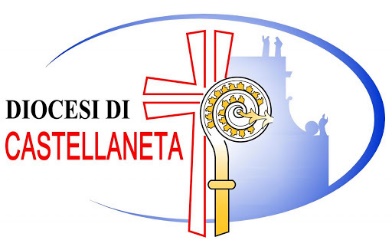 Comunicato StampaCastellaneta, 28 maggio 2022Oggetto: Data aggiornata dell’ingresso nella Diocesi di Castellaneta di Sua Ecc.za Rev.ma Mons. Sabino IANNUZZI, OFM Come precedentemente comunicato, il Vescovo eletto di Castellaneta, S.E. Mons. Sabino Iannuzzi, ofm, questa mattina è risultato positivo al Covid-19.La celebrazione per l’inizio del Ministero pastorale nella nostra Diocesi è posticipata a mercoledì 15 giugno 2022 con lo stesso programma previsto per il 2 giugno.Programmaore 10.00 - Incontro con gli operatori della comunicazione presso il Palazzo Vescovileore 11.30 - Incontro con i volontari della Casa della Misericordia e pranzo alla Mensa Caritas presso la “Casa della Misericordia”ore 17.00 - Incontro con i giovani della Diocesi nella Parrocchia Cuore Immacolato di Mariaore 18.00 - Saluto con i Sindaci dei sette Comuni della Diocesi e con le Autorità civili e militari presso Piazza Principe di Napoliore 18.30 - Concelebrazione eucaristica di inizio del Ministero Pastorale in Piazza Umberto IAl termine della celebrazione il Vescovo ed i presenti si avvieranno in processione verso la Chiesa Cattedrale.Nei giorni seguenti all’inizio del Ministero Pastorale, Sua Ecc.za Rev.ma Mons. Sabino Iannuzzi, ofm farà il suo ingresso nelle Vicarìe secondo il calendario che sarà reso noto nei prossimi giorni.Ufficio diocesano per le Comunicazioni Sociali